PRÍHOVOR HLAVNÉHO PREDSTAVENÉHODONA ÁNGELA FERNÁNDEZA ARTIMEHOZA 125 DOLÁROV NAVYŠENAJKRAJŠIE A NAJVZÁCNEJŠIE PENIAZE, AKÉ SOM KEDY VIDELŽiadam saleziánov dona Bosca a celú saleziánsku rodinu vo svete, aby ohlasovali dobro, ktoré sa robí kdekoľvek a ktoré nekonáme len my,ale mnohí ľudia, skupiny a inštitúcie.Dobro musíme zviditeľniť, pretože zlo a egoizmus si robia reklamu sami a mocnými prostriedkami.Drahí čitatelia mesačníka Bollettino Salesiano, stretávam sa s vami na týchto stránkach s obvyklou radosťou a tentoraz aj so zvláštnym pohnutím.Poviem vám prečo.Počas vianočných dní, ktoré sa nedávno skončili, jeden z členov generálnej rady, radca pre misie, odišiel do Ugandy, do dvoch významných saleziánskych diel, aby tam strávil sviatky. Do prvého z nich prijali peknú skupinu detí zachránených z ulice, ktoré teraz žijú v saleziánskom dome. Druhým je utečenecký tábor Palabek (Uganda), kam sme prišli 31. januára 2018, teda niečo pred vyše rokom, niekoľko mesiacov po príchode prvých utečencov. V tomto období sme sa rozhodli, že saleziáni tam musia byť prítomní, aby žili s týmito ľuďmi, ktorých je dnes už 42 000 a ich počet neprestajne narastá.Keď sme sa v prvých dňoch nového roka 2019 stretli s donom Guillermom Basañesom, radcom pre misie, odovzdal mi dve obálky. Jedna pochádzala z Kampaly (Uganda), presnejšie z výchovného projektu „Children and Life Mission“ (Deti a životné poslanie), druhá z utečeneckého tábora v Palabeku. Vnútri bol aj odkaz.Deti z Kampaly, zachránené pred životom na ulici, spolu s niekoľkými náboženskými skupinami svojej štvrte zorganizovali zbierku, aby niečo darovali tým najchudobnejším, ktorých stretnem po celom svete (ako keby oni neboli chudobní!). A spolu s odkazom tam bolo sto dolárov, ovocie veľkorysosti a odriekania týchto ľudí a týchto detí.Druhá obálka bola podobná. Pochádzala z utečeneckého tábora. Tam prakticky neexistujú ani peniaze, ani obchod s jedlom, s oblečením či s iným tovarom. Niektorí podnikaví utečenci chovajú kurence, kým nie sú „mäsité“, a potom ich vymieňajú za iný tovar. Týmto spôsobom dokážu ako-tak prežiť. Ale keďže chceli pomôcť tým najchudobnejším, stovky z nich sa rozhodli urobiť verejnú zbierku. Predali nejaké to kura výmenou za niekoľko mincí, ktoré dokázali obstarať v tábore, a vložili ich do obálky. Pridali ich k tomu všetkému, čo dokázali našetriť na rôznych eucharistických zhromaždeniach, slávených vonku pod kupolou stromov (pretože dnes je toto ich bazilika).S dojatím som otvoril tú obálku a našiel som 25 dolárov a dve mince po 100 a 200 šilingov s krátkym odkazom, v ktorom ma prosili, aby som peniaze dal k dispozícii tým, čo ich najviac potrebujú. Bol som vo svojej kancelárii sám a mal som problém potlačiť dojatie.Túto dojímavú a zvláštnu chvíľu som si jednoducho nemohol nechať len pre seba. Preto som sa rozhodol podeliť sa o ňu s vami v tomto príhovore. Už predtým som vám poukázal na čosi podobné, keď som vám porozprával o milodare dvoch snubných prsteňov, takých symbolických, darovaných pre chudobných v našich dielach.Myslel som na slová evanjelia, keď Ježiš svojim učeníkom ukázal chudobnú vdovu, ktorá dala do chrámovej pokladnice v Jeruzaleme všetko, čo mala, dve mince, a Pán pochválil túto jej veľkorysosť, pretože je najautentickejšia.Prišla mi na myseľ oslava menín dona Bosca v roku 1874, keď Životopisné pamäti spomínajú „drobné od mladíkov, ktorí sami boli chudobní a preukázali svoje dobré srdce tým, že zozbierali dohromady 200 lír, z toho 113 remeselníci a 87 študenti“. Don Bosco vyjadril obrovskú radosť a vďačnosť najmä preto, že mnohí chlapci mu pri tejto príležitosti povedali: „Keďže nemám nič iné, čo by som vám mohol ponúknuť, ponúkam vám svoje srdce.“A práve toto vidím v tých dvoch venovaných daroch, v tých 125 dolároch, najvzácnejších, s akými som sa kedy vo svojom živote stretol.Je pre mňa nemožné nemyslieť na ľudské srdce. V srdciach ľudí existuje tak mnoho krásnej ľudskosti. Žiaľ, zdá sa, že svet má iba zlé správy a skryté hrozby, pred ktorými sa musíme chrániť. Ale nie je to tak. Správy, ktoré sú nám predkladané, sa často podriaďujú politickým, ekonomickým alebo ideologickým záujmom. Ale ľudské srdce je omnoho viac ako toto.Chcem zachrániť pred upadnutím do zabudnutia, ba vyzdvihnúť skutočnosť, že každý deň sa deje aj mnoho pekných vecí. Chcem zachovať pred upadnutím do zabudnutia všetko dobro, čo sa každodenne anonymne koná vo svete.Žiadam saleziánov dona Bosca a celú saleziánsku rodinu vo svete, aby ohlasovali dobro, ktoré sa robí kdekoľvek a ktoré nekonáme len my, ale aj mnohí ľudia, skupiny a inštitúcie.Dobro musíme zviditeľniť, pretože zlo a egoizmus si robia reklamu sami, mnohými spôsobmi a mocnými prostriedkami a iba kvôli niečiemu záujmu.Nemohol som ešte navštíviť utečenecký tábor Palabek ani neviem, či ho budem môcť vidieť osobne, ale prostredníctvom bratov saleziánov im pošlem svoje poďakovanie a poviem im, že na nich nezabudneme, že sú pre nás veľmi dôležití a že máme pred očami i v duši ich utrpenie.Tieto jednoduché a pokorné fakty, o ktorých som vám porozprával, ma zároveň vedú k myšlienke, že zdvorilé želania a slová nestačia na to, aby zmenili realitu nespravodlivosti, vykorisťovania a vylučovania na okraj, ale vyžadujú si odo mňa a od mnohých z nás, možno od vás, moji priatelia čitatelia, nie postoj pasivity a konformizmu, ale jasný a kritický postoj k tomu, čo nám „tí druhí“ chcú vnútiť, aby sme si mysleli alebo cítili, nezriedka argumentmi založenými na strachu.V tomto zmysle bol náš milovaný don Bosco rozumný, silný, vždy si vedomý svojej vízie a pevne odhodlaný nebyť komplicom v tom, čo nebolo zamerané na dobro jeho chlapcov a ich rodín (keď ich mali).S opravdivou vďačnosťou pozdravujem všetkých obyvateľov, rodiny a deti v Palabeku a v Kampale. Som presvedčený, že ich odkaz a ich gesto ďaleko presiahnu to, čo si predstavovali, a sľubujem im, že tých 125 dolárov nielen zanechá nezmazateľnú spomienku v mojom srdci, ale keď ich odovzdám ľuďom, ktorí ich potrebujú, budú vedieť, že ich hodnota je obrovská, pretože pochádzajú z takého zvláštneho miesta a boli darované s takou veľkou dobrotou a veľkodušnosťou.	S láskou a so želaním všetkých milostí a požehnania.(Podľa Il Bollettino Salesiano, február 2019)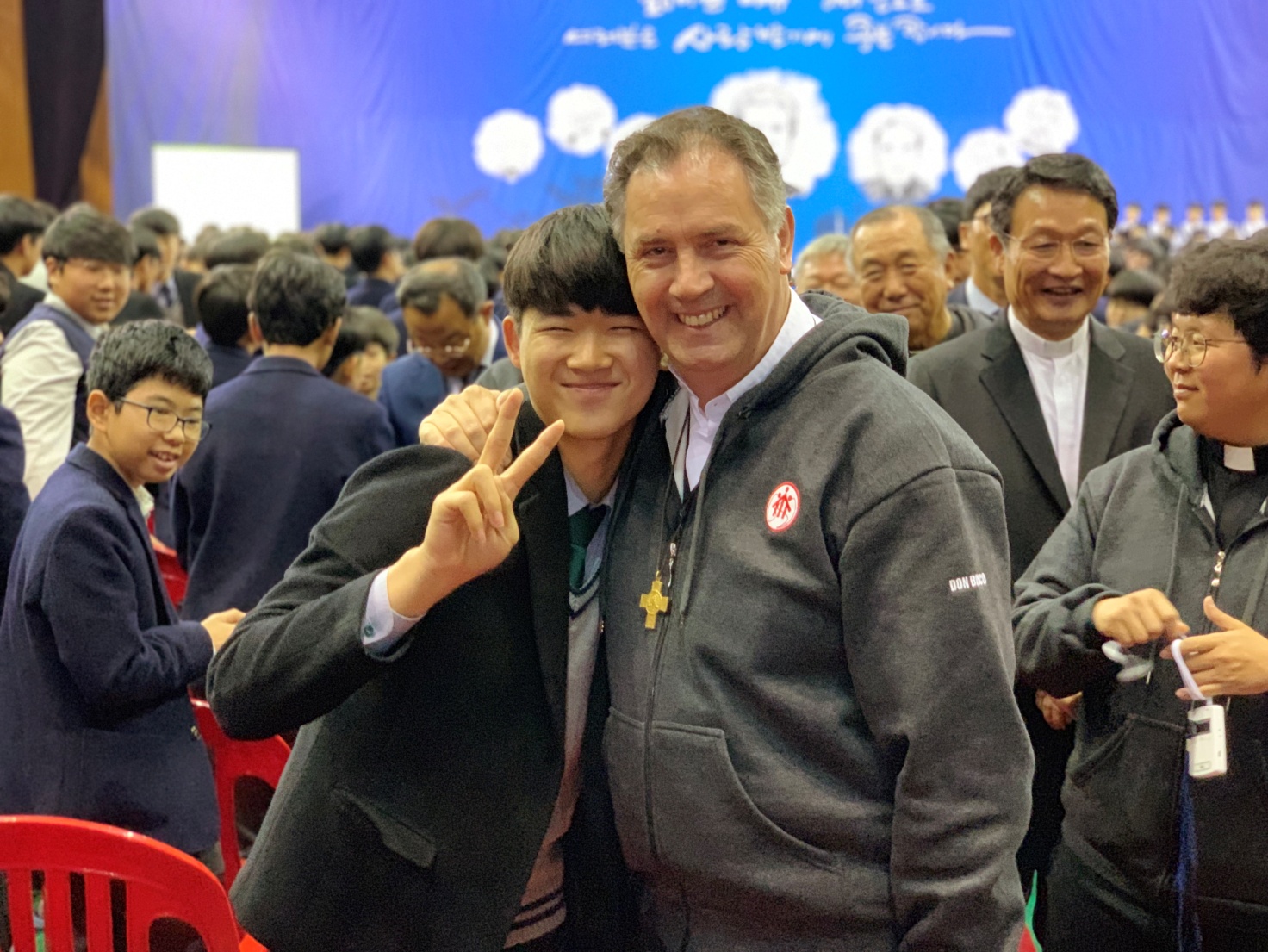 